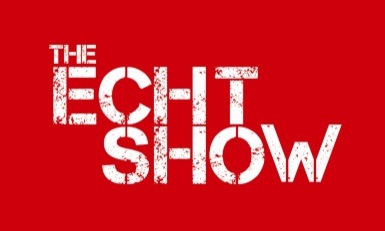 COMPANION (EXEMPTION) DOG SHOWKENNEL CLUB RULES AND REGULATIONS APPLYPLEASE NOTE THERE ARE 2 PARTS TO THIS FORMENTRY FORM FOR ALL CLASSES 14th July 2018Please note: Only undocked dogs and legally docked dogs may be entered for exhibition at this show.NAME OF DOG OR BITCH__________________________________________________PEDIGREE NAME (where applicable) _______________________________________DATE OF BIRTH________________________BREED___________________________NAME OF OWNER___________________________________________________________ADDRESS___________________________________________________________________________________________________________POSTCODE _______________________TEL _______________________________________________________EMAIL ADDRESS___________________________________________________CLASSES ENTERED _______________________________________________OWNERS SIGNATURE______________________________________________Please Note:Your dog is vulnerable and AT RISK if left in a vehicle in high temperatures, and even on days considered as slightly warm. Please take care of your dog.If your dog is found to be at risk, forcible entry to your vehicle may be necessary without liability for any damage caused.General Data Protection Rules – Data Protection is changing on 25th May 2018I agree that my details about my person (name, address, telephone number and e-mail address) may be collected and electronically stored by Echt Skene and Midmar Agricultural Association for the next 5 years. The data is stored at the secretary’s address detailed below and used for the purposes of sending you information regarding Echt Show.Your name and area you are from (John Smith, Echt) shall appear in our schedule, catalogue, website and on occasions our social media and any newspaper articles in relation to the show.I agree that Echt Skene & Midmar Agricultural Association for the purposes mentioned above, may contact me in the following manner (please check all applicable boxes):           by e-mail          by physical mail          by telephone          by mobile text message    Date________     Signature_____________________________ Name____________________________You may withdraw the consent to the use of your personal data for means of communication and you also have the right to obtain details, amend and delete your personal data at any time by contacting the Echt Skene & Midmar Agricultural Association via e-mail: secretary@echtshow.co.uk or in writing to the address below.